TurkeyTurkeyTurkeyTurkeyApril 2024April 2024April 2024April 2024MondayTuesdayWednesdayThursdayFridaySaturdaySunday1234567891011121314End of Ramadan (Eid al-Fitr)1516171819202122232425262728National Sovereignty and Children’s Day2930NOTES: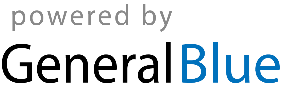 